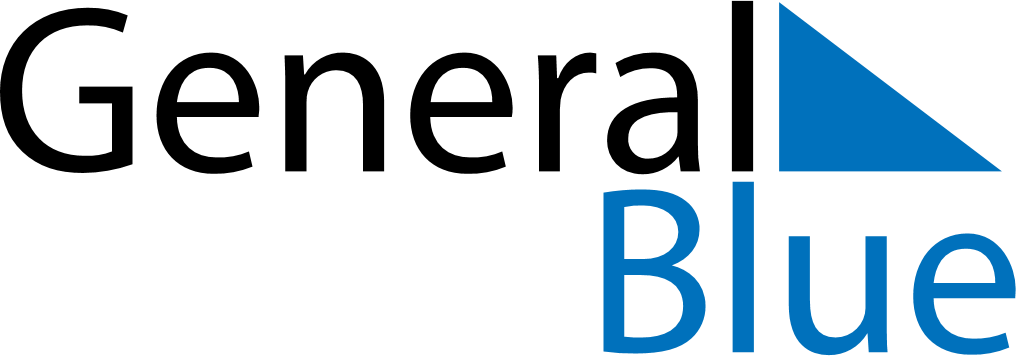 May 2024May 2024May 2024BurundiBurundiSUNMONTUEWEDTHUFRISAT1234Labour Day567891011Ascension Day1213141516171819202122232425262728293031